YOUR EVALUATION STRATEGY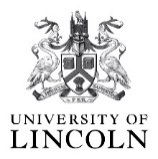 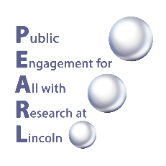 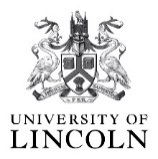 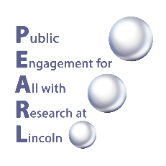 Bear in mind the activity you designed in Episode 3, or on activity you would like to run engaging the public with your research, and the target audience for this activity.TASK 3TASK 3TASK 7TASK 7TASK 9TASK 9TASK 9Your Outcomes(Give at least 3 examples)What type of evidence do you need to collect to assess how the outcomes have been achieved (open/closed question data, observation, traffic/footfall/attendance data)?What method(s) might work well to collect this data?When will you collect this data? (e.g. before/after)Design a question or statement for the method(s) you have chosen, to evidence each outcome.Test it! Briefly explain your activity to a partner. Test your question (s) on a partner and note down the answer givenDid the question elicit the evidence you wanted to collect?e.g. Increase knowledge of antimicrobial resistance research.Before and after dataSurvey on a tablet completed on entry and repeated on exit with additional questionsOn entry to Exhibition and again on exit, on a tabletWhich of the below are ways you could help manage antimicrobial resistance (tick all that apply)?